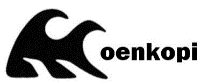 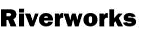 Build Your Own Menu FormTrip Name:	Rig Date:		Launch Date: Using the Moenkopi River Menu, build your own menu from scratch in the table below. If you include your own recipes, include a detailed ingredients list or recipe at the bottom. Day boxes are packed breakfast, lunch, dinner in that order. You can include 2 Pre-Made meals (boil-in-bag) at no charge; additional pre-mades cost just $8/person/day. You are allotted 1 fish dinner and one steak night with no extra charge.All breakfasts include ½ pound to one pound of coffee per day as described on your compiled food form, as well as juice, and apples/oranges, unless otherwise noted. Dinners include an assortment of hot teas and cocoa. Snacks will be provided each day (1 per person per day) and will include an assortment of sweet and salty items. Please complete and return your compiled Food Planning Form along with your menu template to customize menu options and accommodate any special needs or food allergies. To moefood@moenkopiriverworks.comGrill item, cooked over fire pan charcoals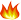 Dutch Oven meal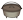 Pre-made entrees are prepared by a local chef using the highest quality ingredients. The food is then vacuum-sealed and frozen so that you need only to boil water and re-heat the food. All premade meals can be GF as requested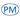 Date BoxBreakfastLunchAppetizerDinnerDessertRig dayBring Your Own FoodCan eat Dinner at Lodge Bring Your Own FoodCan eat Dinner at Lodge Bring Your Own FoodCan eat Dinner at Lodge Bring Your Own FoodCan eat Dinner at Lodge Bring Your Own FoodCan eat Dinner at Lodge (Launch day)Day 1Day 2Day 3Day4Day5Day 6Day 7Day 8Leafy Greens Cut Off date Summer timeLeafy Greens Cut Off date Summer timeLeafy Greens Cut Off date Summer timeLeafy Greens Cut Off date Summer timeLeafy Greens Cut Off date Summer timeLeafy Greens Cut Off date Summer timeDay 9Day 10Day 11Day 12Day 13Winter Leafy Green Cut OffWinter Leafy Green Cut OffWinter Leafy Green Cut OffWinter Leafy Green Cut OffWinter Leafy Green Cut OffWinter Leafy Green Cut OffDay 14Day 15Day 16Day 17Day 18Day 19Day 20Day 21Day 22Day 23Day 24Day 25Day 26Day 27Day 28Day 29Day 30